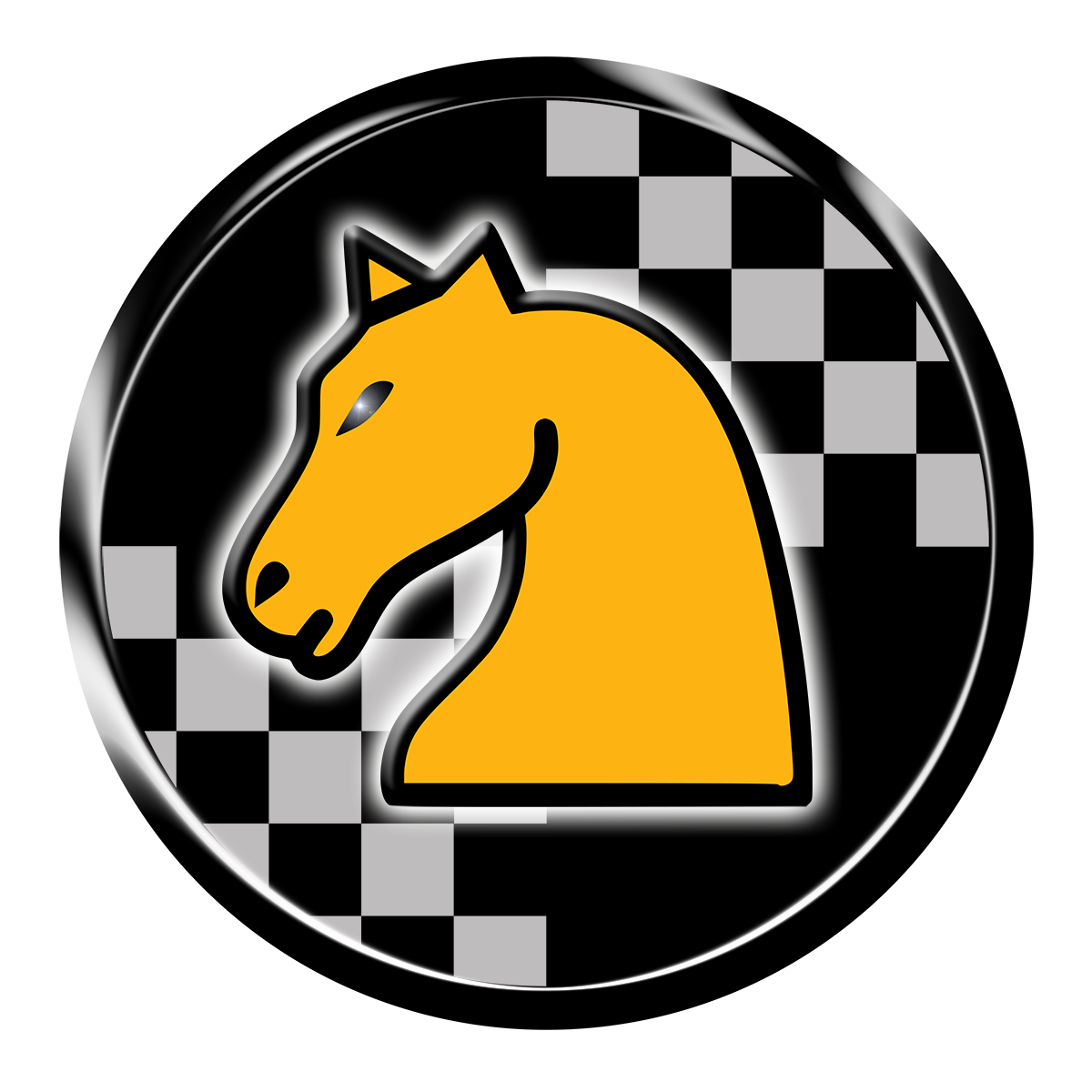 PERSBERICHTPathena gaat met Nederlands team naar Glorney CupStichting Pathena maakt zich op voor een nieuw avontuur.  Van 16-18 juli gaat Pathena met 20 jeugdspelers meedoen met de Glorney Cup in Glasgow, Schotland.  Dit Nederlands team (want zo mogen wij ons noemen van de Schaakbond) bestaat uit 20 talentvolle Nederlandse schakers die in 4 categorieën ons land gaan vertegenwoordigen.  Pathena, inmiddels al aardig aan de weg aan het timmeren met buitenlandse reizen (bijvoorbeeld naar Moermansk in Rusland, of eerder dit jaar nog naar Parijs), zet zo weer een nieuwe stap in deelname aan de prestigieus internationaal landentoernooi.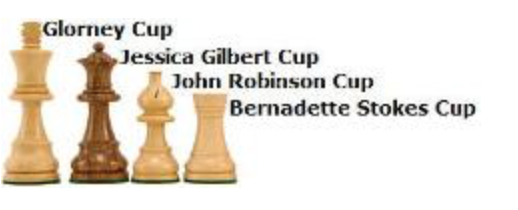 Het Glorney Cup toernooi bestaat als sinds de 40er jaren van de vorige eeuw en is zeker in het Verenigd Koninkrijk een bekend toernooi.  Maar ook Nederlandse teams hebben in het verleden meegedaan en het toernooi is zelfs ook in de 90er jaren nog in Nederland georganiseerd (In Arnhem en Dieren).  Maar de laatste jaren heeft Nederland niet meer meegedaan. Tot aan dit jaar dus.Met Chef de Mission Ricardo Catalan, coaches Rick Lahaye, Anne Haast en Mark Haast en met de support van Stichting Pathena gaan 20 Nederlandse jeugdspelers onder de naam Team NL in Glasgow dus mee schaken in dit toernooi in 4 verschillende sub-competities.De 20 spelers van het Nederlands Team zijn:Jeugd onder 18 – Glorney CupJonas HilwerdaLuuk BaselmansDerk KouwenhovenRobin ReichardtJorik KleinMeisjes onder 18 – Gilbert CupRobin DusonEline RoebersAnna MartinezJeugd onder 14 -Robinson CupOnno ElgersmaKoi PhamDaniel KutchoukovArthur MatersKasper BleekerTimo YehJeugd onder 12 – Stokes CupLoek van der HagenRomayn BrandsmaRoger LabruyereCiro CatalanJule CordesJesse van DongenDe tegenstanders van Team NL zijn landenteams uit Engeland, Frankrijk, Ierland, Scotland en Wales, terwijl het toernooi zal worden gehouden op de Universiteit van West Schotland in Glasgow.  Dit 5 rondig toernooi zal worden gespeeld van maandag 16 juli t/m woensdag 18 juli.Het team en de begeleiders hebben er zin in! SponsoringPathena is nog op zoek naar (shirt)sponsors.  Welk bedrijf wil zich inzetten voor jeugdschakers in Nederland.  Op deze manier bezorgen we 20 talentvolle jeugdschakers een fantastisch mooi podium om hard door te groeien.  Voor een klein bedrag staat de naam van uw bedrijf op het Team NL (oranje) shirt en zijn er diverse mogelijkheden om hier als bedrijf iets mee te doen.  Voor informatie: neem contact op met Stichting Pathena, pathena.schaak@gmail.comUiteraard zal Pathena via hun website:  home.pathena.nl  verslag doen van dit mooie toernooiVoor meer informatie over het toernooi:  http://www.glorneycupchess.org/index.htm